STUNDENPLAN 2019/20KINDERGARTEN SPATZENÄSCHTErster Kindergartentag: Montag, 12. August 9.00 Uhr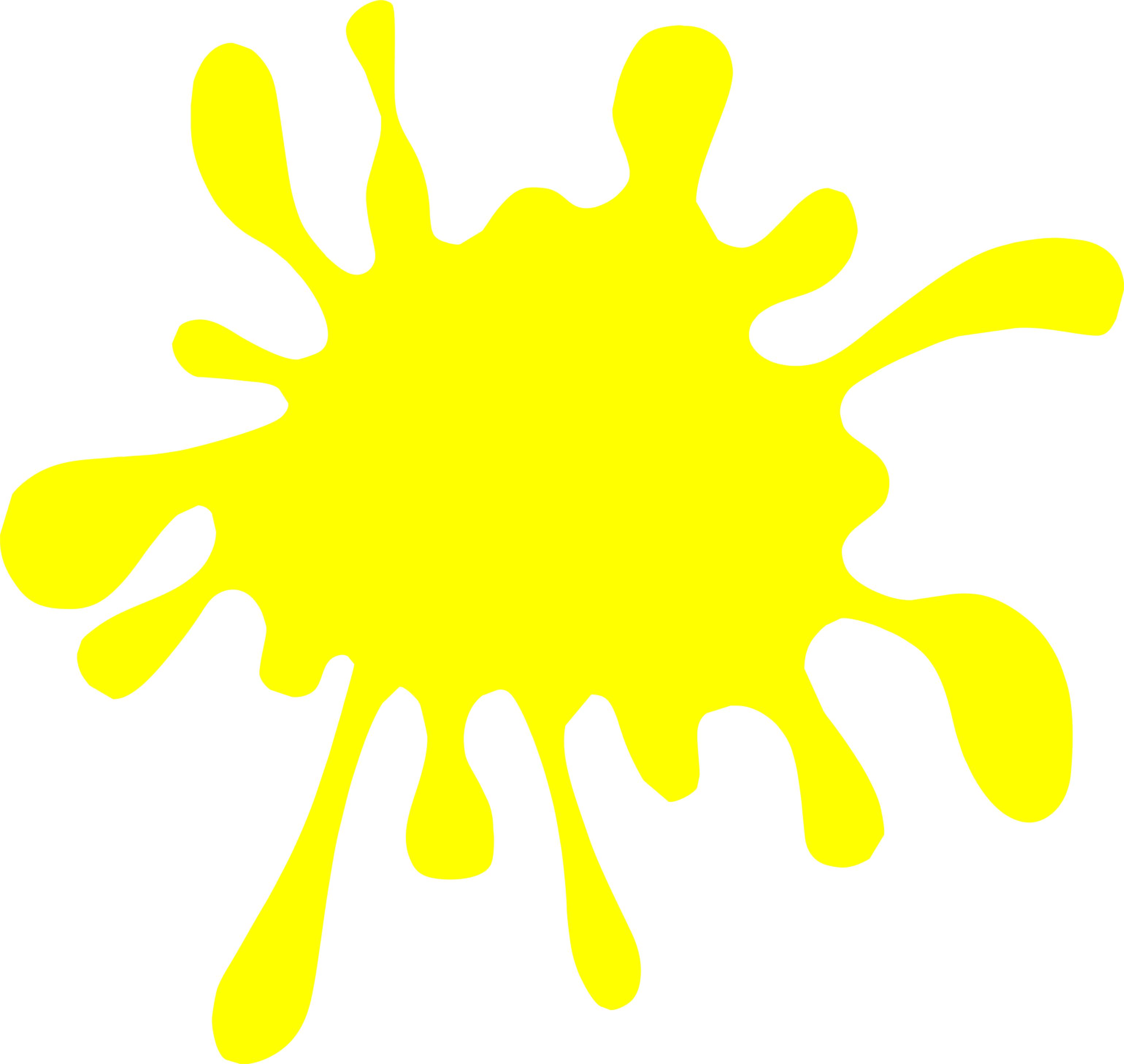 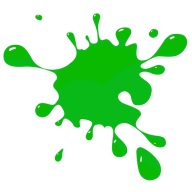 1.KG- Kinder (Gruppe Grün)			2.KG- Kinder (Gruppe Gelb)Bossard Ronja						Balmer MelvinFlükiger Lian						Chacon MelinaGerber Elianne						Fitze Leandra	Güdel Leana							Mazrek Kerem Isa Daris							Riesen JoshuaKunz Adriana						Zürcher SilasMoor AlejandroMoor LeandroVon Gunten RaphaëlVon Weissenfluh AmeliaZeitMontagM. DimitrakoudisStv. O. ZurfluhDienstagM. DimitrakoudisStv. O. ZurfluhMittwochM. DimitrakoudisStv. O. ZurfluhDonnerstag    A. GäumannFreitagA. Gäumann08.15bis11.50AlleKinder2.KG- Kinder+1.KG-Kinder  6 HalbtageAlleKinder2.KG- Kinder+1.KG-Kinder   5 HalbtageAlleKinderTurnen13.30bis15.30 1.KG-Kinder 2. KG-Kinder